Consignes à l’attention de l’examinateur (bulletin officiel spécial n°2 du 13 février 2020)L’épreuve consiste en un entretien entre le candidat et un examinateur. Pour préparer l’entretien, l’examinateur propose au moins deux questions portant sur des parties différentes du programme de spécialité de terminale. Le candidat prépare l’entretien pendant vingt minutes et peut, au cours de l’entretien, s’appuyer sur les notes prises pendant la préparation. L’examinateur veillera à faciliter l’expression du candidat, et à lui permettre de mettre en avant ses connaissances. L’examinateur pourra fournir, avec les questions, certaines formules jugées nécessaires. Les conditions matérielles (en particulier la présence d’un tableau), les énoncés des questions posées, seront adaptées aux modalités orales de cette épreuve. Indications que l’on peut donner au candidat (à l’oral ou par écrit) : L’épreuve orale est constituée d’une préparation de vingt minutes suivie d’un entretien de la même durée.Les exercices proposés forment le point de départ d’échanges en vue de votre évaluation. Des consignes ou des questions supplémentaires pourront être oralement proposées par l’examinateur. Il s’agit d’une épreuve orale, il n’est donc pas indispensable de rédiger sur votre feuille l’ensemble des réponses. Par contre, vous devez être capable d’apporter toutes les justifications nécessaires et demandées lors de l’interrogation orale. La qualité des raisonnements, de l’expression et la précision des justifications prendront une part importante dans l’appréciation de l’interrogation orale.Le sujet comporte plusieurs questions sur des thèmes différents. Vous pouvez admettre le résultat d’une question et traiter la suivante. Il sera cependant tenu compte de cette (ou ces) absence(s) de réponse(s) dans l’évaluation de votre examen oral. Vous ne pouvez utiliser que le brouillon fourni par l’examinateur. L’utilisation d’une calculatrice en mode examen est autorisée.  Si vous ne parvenez pas à lire une information, n’hésitez pas à prévenir l’examinateur.Vous devez impérativement rendre l’énoncé à l’issue de l’interrogation.Bon courageExercice 1 : Q.C.M. Pour chacune des questions suivantes, déterminer la seule réponse exacte.Question 1Soit la suite définie pour tout entier naturel  par : Question 2 est un entier naturel non nul. Soit  une variable aléatoire qui suit la loi binomiale de paramètres  et .Exercice 2 Exercice 1 : Q.C.M. Pour chacune des questions suivantes, déterminer la seule réponse exacte.Question 3Soit  la suite définie par  .Exercice 2     b. Calculer une valeur approchée à  près de l’aire du domaine hachurée.Exercice 1 : Q.C.M. Pour chacune des questions suivantes, déterminer la seule réponse exacte.Question 2Dans un repère (O,, ) , on considère les points A(-2 ;2 ;3), B(5 ;-5 ;-7,5) et C(3 ;1 ;2).Affirmation 2 : Les points O,A,B,C sontQuestion 3A et B sont deux événements, et on donne les probabilités suivantes : P(A)=0,6 ;   P(B)=0,7  et P()=0,5Affirmation 3 : .Exercice 2Le volume occupé par les pommes d’une petite exploitation fermière augmente chaque année.  En 2014, ce volume était donné en m3 par . On note  le volume de pommes à récolter l’année 2014 + .On estime que, pour tout entier naturel .1. Calculer  et  , et interpréter dans le contexte.2. Démontrer par récurrence que, pour tout entier naturel  , on a , 3. On admet que, pour tout entier naturel . En quelle année la production estimée du volume de pommes de cette exploitation dépassera-t-elle 6 m3  ? Exercice 1 : Q.C.M. Pour chacune des questions suivantes, déterminer la seule réponse exacte.Question 1On se place dans l’espace muni d’un repère orthonormé. On considère :le plan P d’équation  ;la droite d dont une représentation paramétrique est  et les points : Question 2Un élève répond au hasard aux questions d’un QCM. Le QCM comprend quatre questions, et pour chaque question, il y a quatre propositions dont une seule est exacte. On note X la variable aléatoire donnant le nombre de bonnes réponses données par l’élève.  La probabilité que l’élève réponde correctement à au moins deux questions est environ :Question 3Soit la suite définie pour tout entier naturel n par  . Exercice 2 Exercice 1 : Vrai ou Faux  Pour chacune des propositions suivantes expliquer si elle est vraie ou fausse. 1. L’espace est rapporté au repère orthonormal . On considère les droites (d) et (d’) définies par les systèmes d’équations paramétriques suivants :Proposition 1 : "Les droites (d) et (d’) sont orthogonales".2. On considère la suite  définie par :  et pour tout entier naturel  , .Proposition 2 : "La suite  converge vers -2 »3. On considère l’inéquation  .Proposition 3 : « L’ensemble des solutions est [3 ;+∞[ ».Exercice 2 Exercice 1 : Q.C.M. Pour chacune des questions suivantes, déterminer la seule réponse exacte.Question 1Dans un repère orthonormé, on donne A(2 ;0 ;2) , B(4 ;0 ;0), C(1 ;-2 ;1), D(-1 ;1 ;0) et E(1 ;-1 ;2). Question 3On considère la suite  définie par :  et, pour tout entier naturel  .Le rang  à partir duquel  est  Exercice 2 Exercice 1 : Q.C.M. Pour chacune des questions suivantes, déterminer la seule réponse exacte.Question 2La fonction définie sur  Question 3On considère la fonction définie sur par . Une primitive   de   sur  est définie par : Exercice 2La fonction  est définie sur   par .1. Justifier par des calculs chaque affirmation portée dans le tableau de variations de f, donné ci-dessous.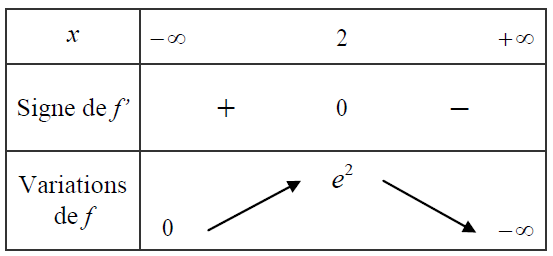 2. Est-il exact que l’équation  admet exactement deux solutions sur ? Justifier.Exercice 1 : Q.C.M.Pour chacune des questions, déterminer la bonne réponse parmi les trois qui sont proposées.Question 1La fonction est définie sur  par . La limite de  lorsque   tend vers  est :Question 2Un opérateur téléphonique contacte n clients. La variable aléatoire X qui modélise le nombre de clients qui répondent au téléphone suit la loi binomiale de paramètres n et p=0,72. Combien doit-il contacter de clients pour que la probabilité qu’au moins un client réponde au téléphone dépasse 0,95 ? Question 3On donne les plans P1 et P2  d’équations cartésiennes P1 :   et P2 : . Les plans P1 et P2 sont : a. b. La suite  est arithmétique.c. La suite  est majorée.d. a. b. c. d. Question 3
Dans le cube ABCDEFGH de côté 1, on définit le plan (EBG).Soit  la fonction définie sur  par . La courbe représentative de est donnée dans le repère orthogonal ci-contre.1. a. Montrer que pour tout nombre réel , .
    b. Dresser le tableau de variation de .2. Pour quelles valeurs du réel , l’équation  admet-elle une solution unique ? 3. La courbe représentative de  admet-elle des tangentes parallèles à son asymptote horizontale ? Question 1Dans le repère ci-contre, on donne la courbe représentative d’une fonction f  définie et dérivable deux fois sur IR : 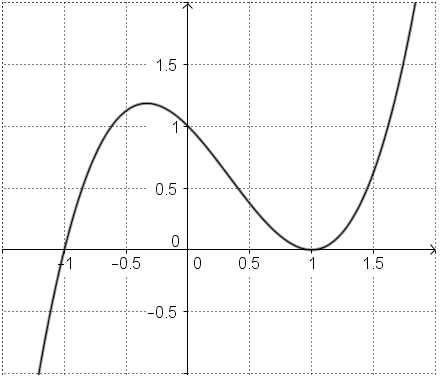 Question 2On donne un arbre de probabilité incomplet :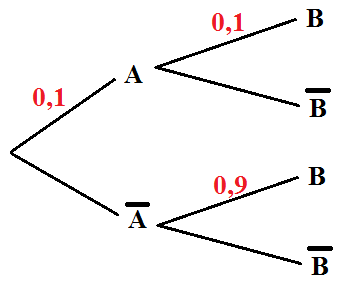 a. b. La suite  est croissante.c. La limite de la suite est 13.d. La suite est géométrique de raison 0,5.Soit  la fonction définie sur  par . La courbe représentative de est donnée dans le repère orthogonal ci-contre.1. a. Montrer que pour tout nombre réel , .
    b. Dresser le tableau de variation de .2. Soit  la fonction définie sur  par .         a. Montrer que  est une primitive de  sur .Question 1 On considère une fonction  définie sur  dont la courbe représentative (Cf) est donnée dans le repère ci-contre. Les droites d1 et d2 sont tangentes à (Cf) respectivement au point A et B.Affirmation 1 : La fonction  est concave sur l’intervalle a.  b. c. alignéscoplanairesnon coplanairesPA(B)=0,3P( )=0,1P(AB)=0,8a. Les droites d et (AB) sont orthogonales.b. Le point A appartient au plan P.c. La droite (AB) est parallèle au plan P. d. Le plan P et la droite d sont perpendiculaires.a.    0,5b.  0,95c.  0,26d.   0,21a.  est croissante et converge.b.  est décroissante et converge. c.  est croissante et diverge vers . d.  est décroissante et diverge vers . Soit  la fonction définie sur  par . La courbe représentative de est donnée dans le repère orthogonal ci-contre.A et B sont les points d’intersection de la courbe avec l’axe des abscisses, D est le point d’intersection de la courbe avec l’axe des ordonnées et C est le point de la courbe d’ordonnée minimale.Calculer les coordonnées exactes des quatre points A, B, C et D.(d) : (d’) : Soit  la fonction définie sur  par . La courbe représentative de est donnée dans le repère orthogonal ci-contre.1. a. Montrer que pour tout réel , .
    b. Dresser le tableau de variations de .2. Démontrer que l’équation possède une unique solution sur l’intervalle .La droite (DE) est incluse dans le plan (ABC)La droite (DE) est strictement parallèle au plan (ABC)La droite (DE) est orthogonale au plan (ABC)La droite (DE) est sécante, mais non perpendiculaire, au plan (ABC),.Question 2On a représenté dans le repère ci-contre la courbe de la fonction  définie sur  par .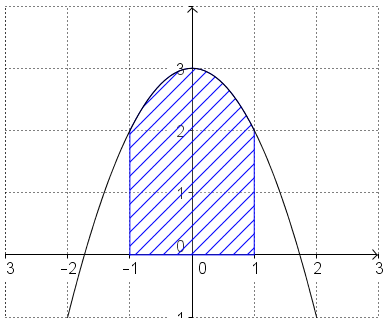 a.  b. c. Soit  la fonction définie sur  par . La courbe représentative de est donnée dans le repère orthogonal ci-contre.1. a. Montrer que pour tout nombre réel , .
    b. Dresser le tableau de variation de sur .2. On admet que pour tout nombre réel ,  .     a. Sur quel intervalle la courbe de est-elle convexe ?
     b. Montrer que la courbe deadmet un point d’inflexion. 
         Préciser ses coordonnées.Question 1Soit  la suite définie, pour tout entier naturel , 
par  .On admet que cette suite est croissante et qu’elle converge vers 10.Que renvoie le programme Python ci-contre ?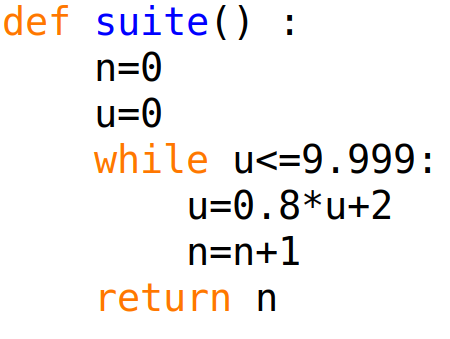 a. b. le plus petit rang  
tel que c. le plus petit rang  
tel que d. la limite de la suite .a. est convexe sur b. est concave sur c. change de convexité sur a.  b. c. a.  b. c. a.  n=3b. n=9c.  n=10a. parallèlesb. perpendiculairesc. sécants et non orthogonauxExercice 2 : La température du café en °C dans un mug est donnée en fonction du temps  exprimé en minutes, par .1. Montrer que la fonction  est solution de l’équation différentielle.2. Parmi les courbes données dans le repère ci-contre, laquelle représente la fonction  ? Justifier3. Déterminer le temps nécessaire pour que la température du café  soit inférieure à 22°C.